ΠΡΟΣΚΛΗΣΗ ΕΚΔΗΛΩΣΗΣ ΕΝΔΙΑΦΕΡΟΝΤΟΣΟ Δήμος μας ενδιαφέρεται να αναθέσει την προμήθεια πληροφοριακών πινακίδων, σύμφωνα με το εγκεκριμένο αίτημα (ΑΔΑΜ 21REQ008666834) της υπηρεσίας. Το σχετικό αίτημα είναι διαθέσιμο και από την Οικονομική Υπηρεσία του Δήμου και μπορεί να σας χορηγηθεί κατόπιν αιτήσεώς σας με κάθε διαθέσιμο μέσο (email, fax ή ταχυδρομικής αποστολής).Για την κάλυψη της δαπάνης της ανωτέρω προμήθειας έχει εκδοθεί α) η υπ’ αριθ. 244/3286/2021 απόφαση ανάληψης υποχρέωσης και β) η βεβαίωση του Προϊσταμένου της Οικονομικής Υπηρεσίας, επί της ανωτέρω απόφασης ανάληψης υποχρέωσης, για την ύπαρξη διαθέσιμου ποσού, τη συνδρομή των προϋποθέσεων της παρ 1α του άρθρου 4 του ΠΔ 80/2016.Η δαπάνη για την προμήθεια πληροφοριακών πινακίδων έχει προϋπολογισθεί ενδεικτικά στο ποσό των 538,66€ συμπεριλαμβανομένου του ΦΠΑ 24%, όπως αναλυτικά αναφέρεται παρακάτω.Λοιπά στοιχεία της προς ανάθεση προμήθειας:Ο ανάδοχος θα επιβαρυνθεί με όλες τις νόμιμες προβλεπόμενες κρατήσεις.Η εκτέλεση της προμήθειας θα γίνει με κριτήριο κατακύρωσης «τη χαμηλότερη τιμή» επί συνόλου των ειδών. Η προσφερόμενη τιμή θα περιέχει όλους τους νόμιμους φόρους και κρατήσεις, θα παραμένει αμετάβλητη ως προς την καθαρή αξία σε όλη τη διάρκεια της σύμβασης και για κανένα λόγο δεν υπόκειται σε αναθεώρηση.Η παράδοση θα πραγματοποιηθεί στο Δημοτικό κατάστημα, η αξιολόγηση θα γίνει επί συνόλου των ειδών και τα μεταφορικά έξοδα θα βαρύνουν τον προμηθευτή.Παρακαλούμε να μας αποστείλετε σχετική προσφορά σας για την ανωτέρω προμήθεια μέχρι την 27η Μαΐου, ημέρα Πέμπτη και ώρα 9:00 π.μ. (ημέρα λήξης κατάθεσης των προσφορών) μέσω ηλεκτρονικού ταχυδρομείου, εφόσον φέρει ηλεκτρονική υπογραφή στην ηλεκτρονική διεύθυνση d.astipalea@gmail.com.Ο Προϊστάμενος Διοικητικών & Οικονομικών Υπηρεσιών,Καλής Ανδρέας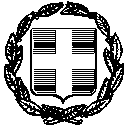 ΕΛΛΗΝΙΚΗ ΔΗΜΟΚΡΑΤΙΑΝΟΜΟΣ ΔΩΔΕΚΑΝΗΣΟΥΔΗΜΟΣ ΑΣΤΥΠΑΛΑΙΑΣΤηλ.: 2243360000 & 2243062046Αστυπάλαια, 26/05/2021Aρ. Πρωτ.:  3294ΠΡΟΣΚΑΘΕ ΕΝΔΙΑΦΕΡΟΜΕΝΟΑ/ΑΠεριγραφή υλικού/ώνΠοσότηταΤιμή μονάδοςΕκτιμώμενη αξίαΦ.Π.Α.Συνολική δαπάνη1Π09-Τ1 ΠΙΝΑΚΙΔΑ ΠΛΗΡΟΦΟΡΙΑΚΗ// ΠΡΙΣΜΑΤΙΚΟ1218,00€216,00 €51,84 €267,84 €2ΣΤΥΛΟΣ Φ48 3 ΜΕΤΡΑ Π21218,00€216,00 €51,84 €267,84 €3ΤΑΠΑ ΠΛΑΣΤΙΚΗ Φ48 ΓΙΑ ΣΤΥΛΟ120,20€2,40 €0,58 €2,98 €ΣΥΝΟΛΑΣΥΝΟΛΑΣΥΝΟΛΑΣΥΝΟΛΑ434,40 €104,26 €538,66 €